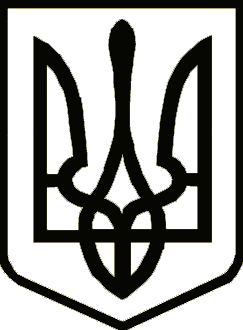 УкраїнаСРІБНЯНСЬКА СЕЛИЩНА РАДАРОЗПОРЯДЖЕННЯПро делегування представника до складу конкурсних  комісій з проведення конкурсів на посади керівників закладів загальної середньої освіти комунальної власності Срібнянської селищної ради       Керуючись п. 20 ч. 4 ст. 42, ч. 8 ст. 59  Закону України «Про місцеве самоврядування  в Україні», відповідно до п.4 ст.39 Закону України «Про повну загальну середню освіту», рішення шостої сесії восьмого скликання Срібнянської селищної ради від 21.04.2021 «Про затвердження Положення про конкурс на посаду керівника закладу загальної середньої освіти комунальної власності Срібнянської селищної ради», у зв’язку з проведенням конкурсу на посади керівників закладів загальної середньої освіти комунальної власності Срібнянської селищної ради (директора Дігтярівської загальноосвітньої школи І-ІІІ ступенів, директора Срібнянської загальноосвітньої школи І-ІІІ ступенів, директора Сокиринської загальноосвітньої школи І-ІІІ ступенів),  зобов’язую:        1. ДЕЛЕГУВАТИ представником до складу конкурсних комісій з проведення конкурсів на посади керівників закладів загальної середньої освіти комунальної власності Срібнянської селищної ради (директора Дігтярівської загальноосвітньої школи І-ІІІ ступенів, директора Срібнянської загальноосвітньої школи І-ІІІ ступенів, директора Сокиринської загальноосвітньої школи І-ІІІ ступенів) БОНДАРЕНКО Ніну Григорівну, заступника селищного голови з гуманітарних питань та соціальної політики.        2.Контроль за виконанням розпорядження залишаю за собою.                       Селищний голова                                                                    Олена ПАНЧЕНКО18 червня2021 року    смт Срібне			      №107